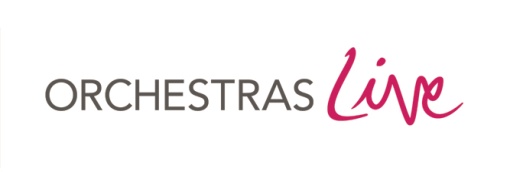 ACTIVITY NOTIFICATION FORM 2021/22Please complete and submit a copy of this form for each event/project. It should be returned to Orchestras Live as soon as the information is available and at least three months before the activity is due to take place. For projects please also provide a full schedule of activity and a project budget.Crediting requirements: The following wording must be used in all publicity ‘This event/project has been produced with/co-produced with/achieved in partnership with Orchestras Live’. [Delete as appropriate.] This is the minimum level of accreditation required as a condition of your partnership with Orchestras Live.In addition, the Orchestras Live logo, Arts Council England logo and any other relevant financial supporters/sponsors of Orchestras Live must be included in all publicity for the event. These can be found at http://www.orchestraslive.org.uk/partner-resourcesFunding Allocations:  Funding must be claimed within 4 weeks of the activity taking place. Allocations are in the form of a grant, which does not attract VAT, and these funds are only payable if this event makes a financial loss.WORKSHOP DETAILS (if applicable)EVENT DETAILS (if applicable)FUNDING ALLOCATIONS* Please note that these fund allocations are a guarantee against loss for this event.DECLARATION Please e-mail completed notification form or any questions about this form to:  tom@orchestraslive.org.uk    Name and address of partnerContact Name & email/phoneOrchestraDate and Time of event(s)Project name/description 
(if applicable)Venue 
(Name, address and postcode)Workshop Details 
(please provide a separate schedule if necessary)Venue 
(Name, address and postcode)Details of pieces to be performed:Details of pieces to be performed:Web link for booking tickets 
(if applicable):OL funding sourceOrganisation which has Partnership Agreement with Orchestras LiveOrganisation which has Partnership Agreement with Orchestras LiveOrganisation which has Partnership Agreement with Orchestras LiveAllocationAllocationPartnership Fund£  Programme Funding from Orchestras LiveProgramme Funding from Orchestras LiveProgramme Funding from Orchestras LiveProgramme Funding from Orchestras Live£  TOTAL GUARANTEE AVAILABLE *£  I have noted and agree to comply with the crediting and funding requirements listed aboveI have noted and agree to comply with the crediting and funding requirements listed aboveI have noted and agree to comply with the crediting and funding requirements listed aboveNameDateSignature